Health promotion insert 8.1Health promotion insert 8.1Front surface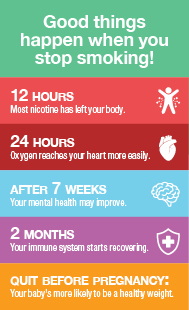 Back surface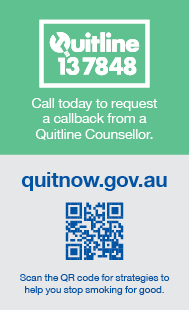 Health promotion insert 8.2Front surface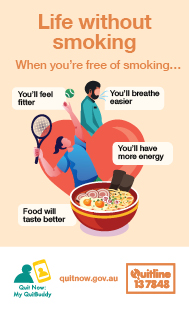 Back surface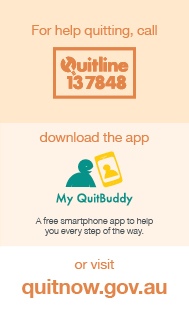 Health promotion insert 8.3 Health promotion insert 8.3 Front surface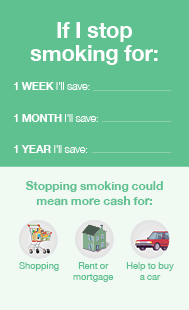 Back surface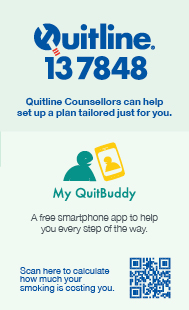 Health promotion insert 8.4Health promotion insert 8.4Front surface 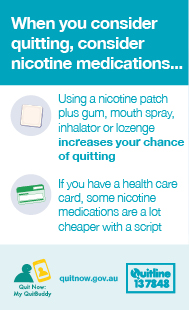 Back surface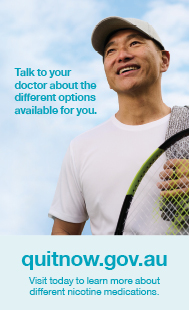 Health promotion insert 8.5Health promotion insert 8.5Front surface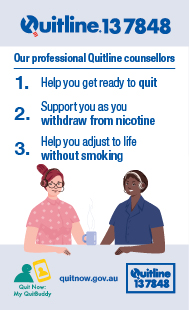 Back surface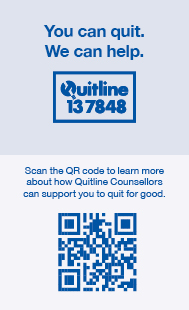 Health promotion insert 8.6Front surface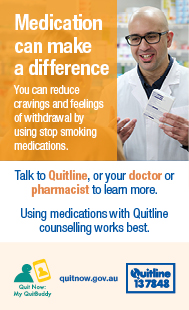 Back surface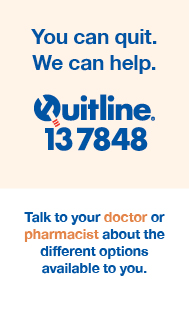 Health promotion insert 8.7Front surface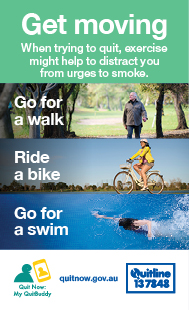 Back surface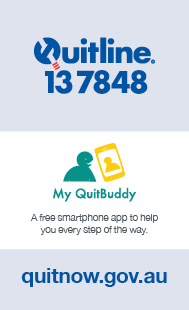 Health promotion insert 8.8Front surface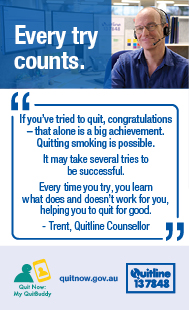 Back surface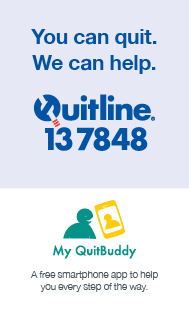 Health promotion insert 8.9Front surface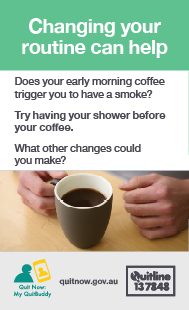 Back surface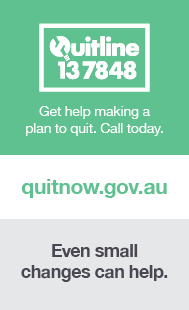 Health promotion insert 8.10Front surface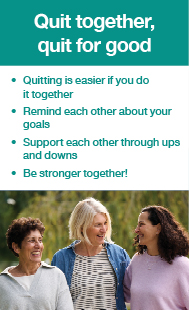 Back surface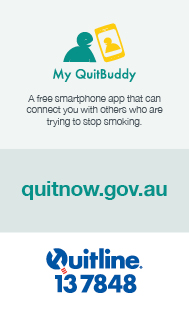 